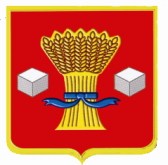 АдминистрацияСветлоярского муниципального района Волгоградской областиПОСТАНОВЛЕНИЕот 09.02. 2021                   № 140В связи с изменением кадрового состава администрации Светлоярского муниципального района Волгоградской области, а также в целях реализации постановления Администрации Волгоградской области от 03.12. 2020 № 744-п «О дополнительных мерах в сфере организации осуществления закупок товаров, работ, услуг для обеспечения государственных нужд Волгоградской области», руководствуясь Уставом Светлоярского муниципального района Волгоградской области,п о с т а н о в л я ю:Внести изменения в состав коллегиального органа администрации Светлоярского муниципального района Волгоградской области по согласованию документов, разрабатываемых при осуществлении закупок товаров, работ, услуг для нужд заказчиков Светлоярского муниципального района Волгоградской области, утвержденный постановлением администрации Светлоярского муниципального района Волгоградской области от 25.12.2020 № 2346 «О создании коллегиального органа по согласованию документов при осуществлении закупок и утверждении Порядка создания и организации деятельности коллегиального органа администрации Светлоярского муниципального района Волгоградской области», изложив его в новой редакции (прилагается).Отделу по муниципальной службе, общим и кадровым вопросам администрации Светлоярского муниципального района (Иванова Н.В.) разместить настоящее постановление на официальном сайте Светлоярского муниципального района Волгоградской области.Контроль над исполнением настоящего постановления возложить на заместителя главы Светлоярского муниципального района Волгоградской области Подхватилину О.И.Глава муниципального района                                                           Т.В. РаспутинаСапельникова Н.С.Приложение к постановлению администрации Светлоярского муниципального района Волгоградской областиот 09.02. 2021 № 140СОСТАВколлегиального органа администрации Светлоярского муниципального района Волгоградской области по согласованию документов, разрабатываемых при осуществлении закупок товаров, работ, услуг для нужд заказчиков Светлоярского муниципального района Волгоградской областиПодхватилина Ольга Ивановна- заместитель главы Светлоярского муниципального района Волгоградской области, председатель коллегиального органа;Гладков Александр Валерьевич- заместитель главы Светлоярского муниципального района Волгоградской области, заместитель председателя коллегиального органа, при закупках по курируемому направлению;Горбунов Андрей Михайлович- заместитель главы Светлоярского муниципального района Волгоградской области, заместитель председателя коллегиального органа, при закупках по курируемому направлению;Красовская Татьяна Александровна- начальник расчетно-финансового отдела администрации Светлоярского муниципального района Волгоградской области;Троилина Любовь Владимировна- начальник юридического отдела администрации Светлоярского муниципального района Волгоградской области;Сапельникова Наталия Сергеевна- заместитель директора МКУ «СЦТиЗ» (по согласованию);Новиков Владимир Александрович- директор МБУ «УМХ» (по согласованию);Захаров Юрий Николаевич- директор МУ «ЦИТ» (по согласованию).